Yukarıdaki kimlik ve adres bilgilerinin doğruluğunu beyan eder, tarafıma yapılacak herhangi bir tebligatı belirttiğim adreste kabul edeceğimi, Adres değişikliğimi en geç 2 (iki) hafta içerisinde Öğrenci İşleri Bürosu’na bildireceğimi beyan ederim.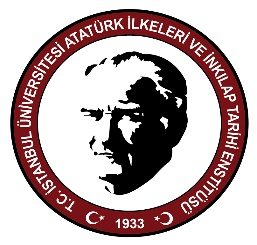 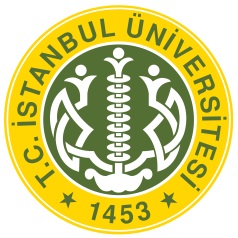 T.C.İSTANBUL ÜNİVERSİTESİATATÜRK İLKELERİ ve İNKILAP TARİHİ ENSTİTÜSÜ ÖĞRENCİ İKAMET ADRESİBEYAN FORMUAD VE SOYAD :T.C. KİMLİK NO :
PASAPORT NO (YABANCILAR İÇİN) :ÖĞRENCİ NUMARASI:ANABİLİM / ANASANAT / BİLİM DALIBABA ADI :ANNE ADI :DOĞUM YERİ VE TARİHİ :EV ADRESİ :   MAH. / CAD. / SOK. :EV ADRESİ:    BİNA NO / DAİRE NO :EV ADRESİ İLÇESİ :EV ADRESİ İLİ :EV TELEFONU :CEP TELEFONU :E-POSTA ADRESİ :Tarih    :  ….. / ..… / …..İMZAAd ve Soyad : ………………………